憑證還原操作步驟步驟1：取得先前備份的憑證資料夾注意：資料夾當中須包含最新憑證(.pfx)檔案。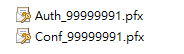 步驟2：先於已備份的憑證資料夾按滑鼠右鍵，選擇「複製」。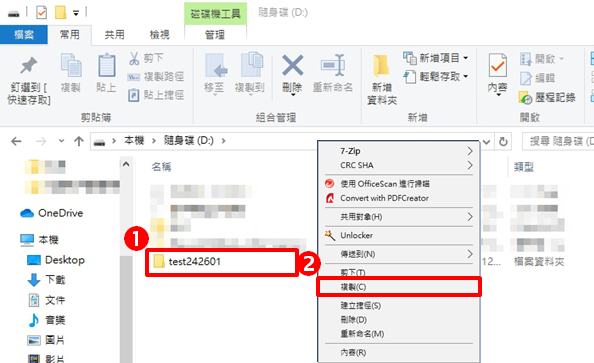 步驟3：開啟本機或檔案總管，於網址列輸入「%appdata%」，並按下Enter。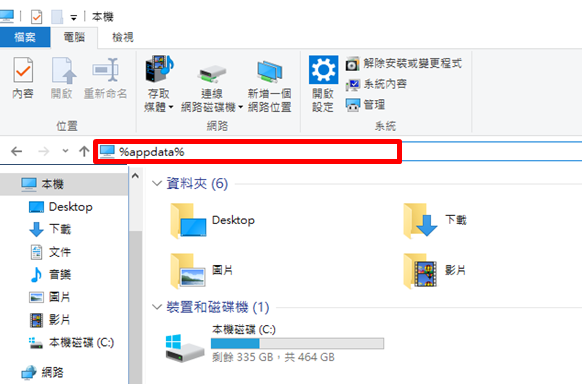 步驟4：請先於空白處按滑鼠右鍵，選擇新增>資料夾將資料夾名稱設定為「tradevan」並開啟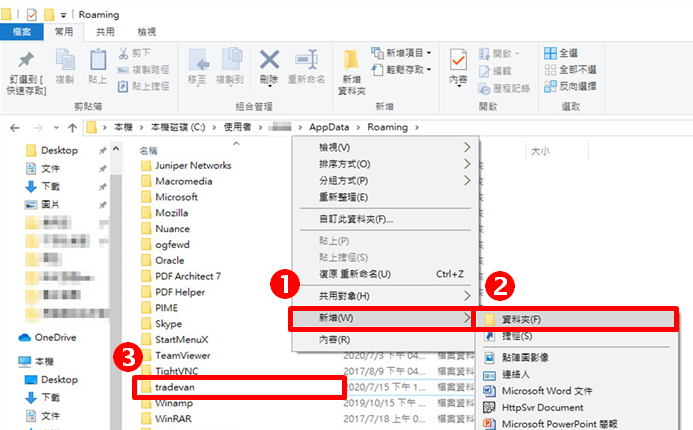 步驟5：請於空白處按滑鼠右鍵，並將步驟2.複製的憑證資料夾貼入tradevan資料夾中。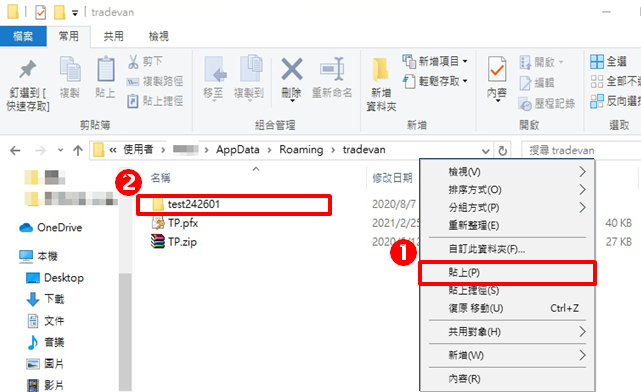 步驟6：至台塑網點選「簽章小幫手」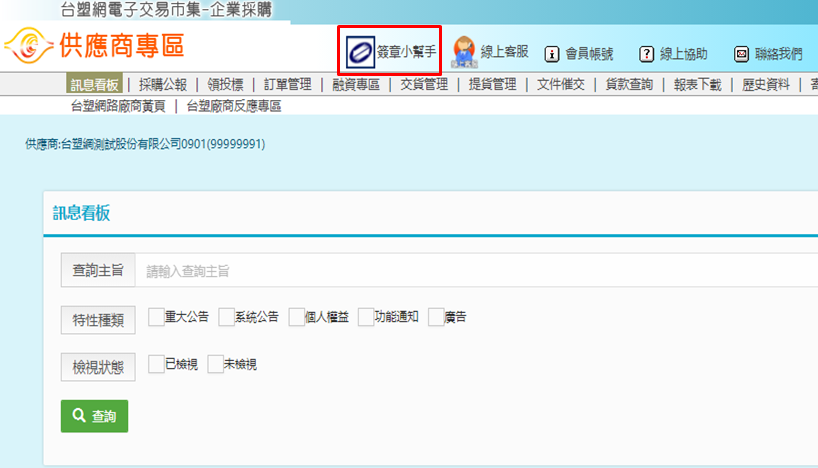 步驟7：點選「下載新憑證簽章元件」。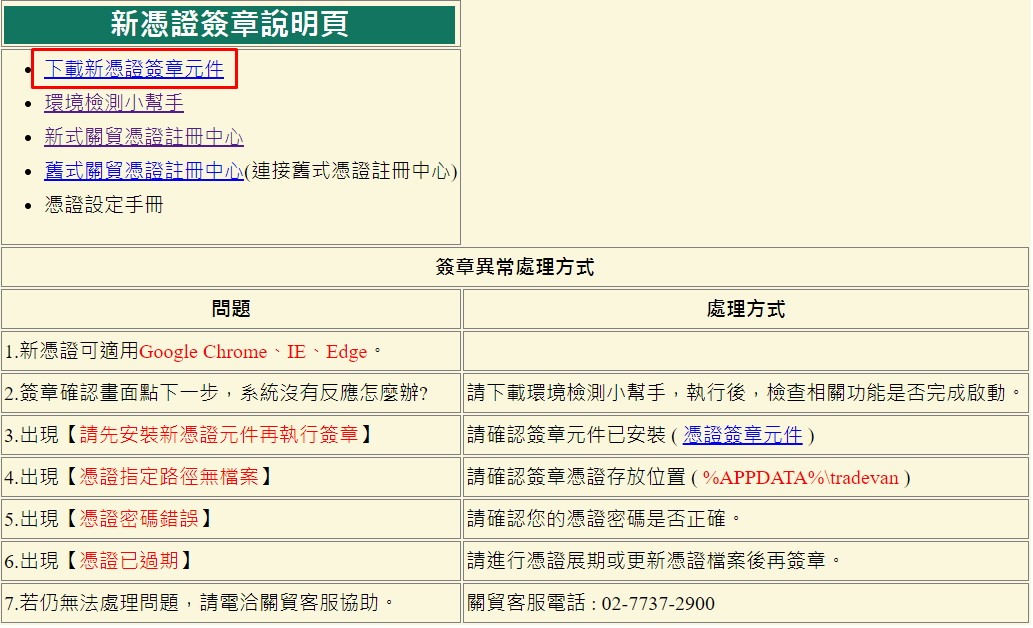 步驟7-1：點選下方「TVCrypto.exe」安裝新憑證簽章元件。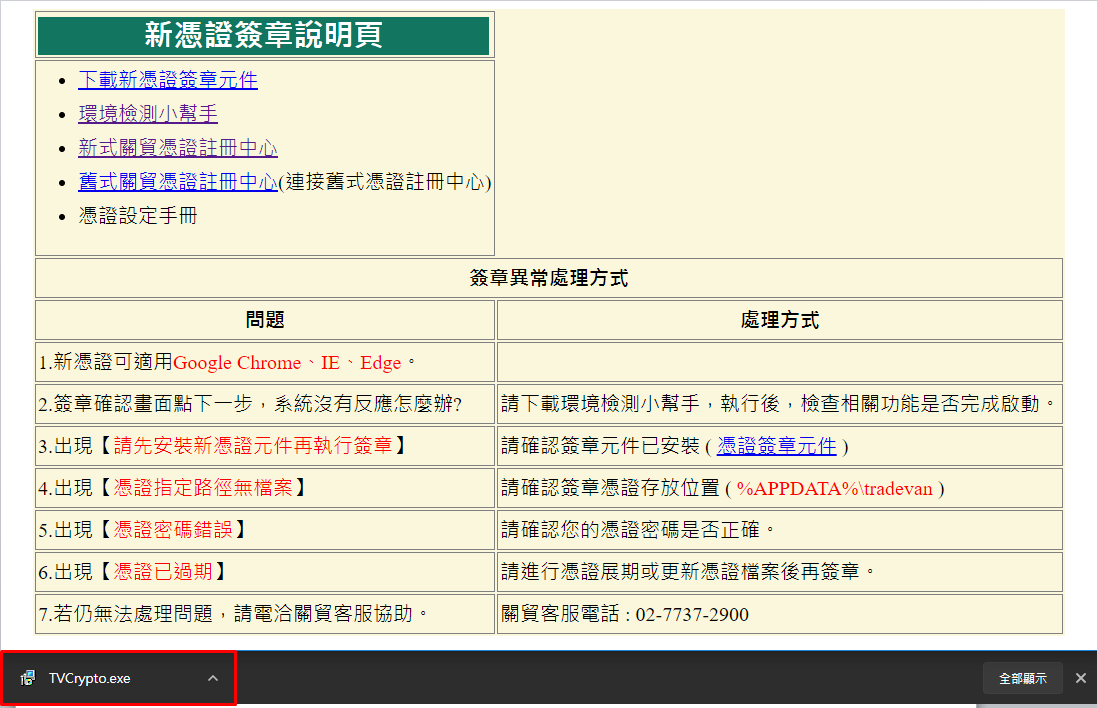 若出現使用者帳戶控制請按「是」。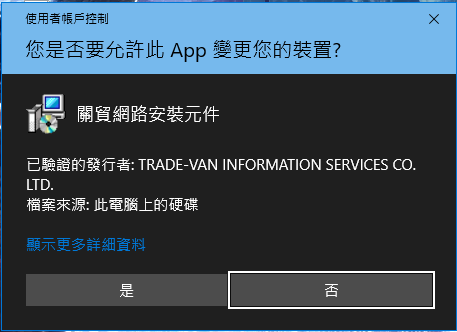 確認安裝路徑，請按「Next」。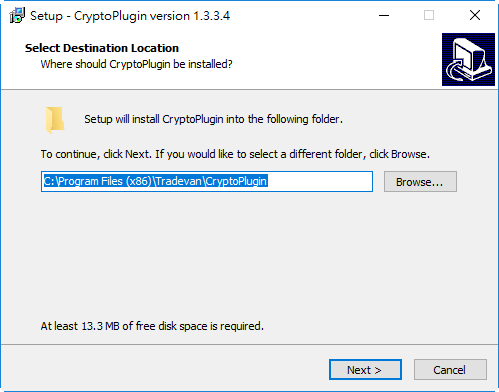 確認程式集路徑，請按「Next」。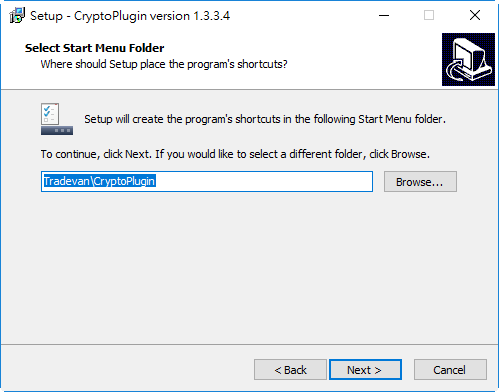 再次確認路徑，並按下「Install」執行安裝。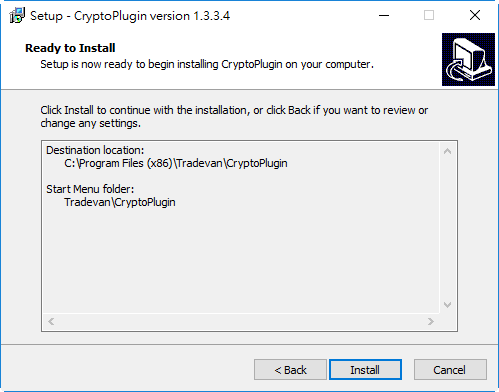 等待安裝完成。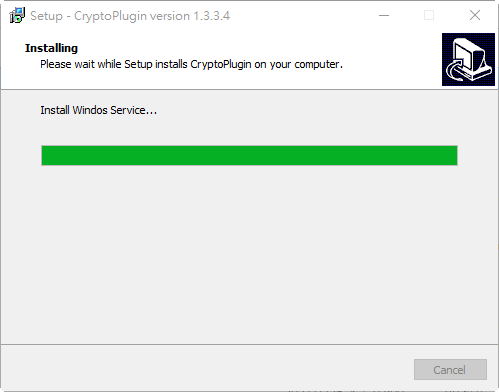 點選「Finish」完成安裝。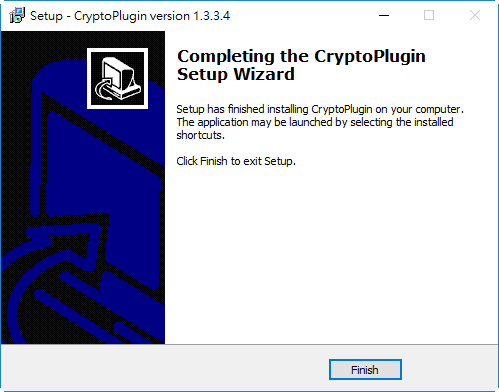 步驟8：點選「環境檢測小幫手」。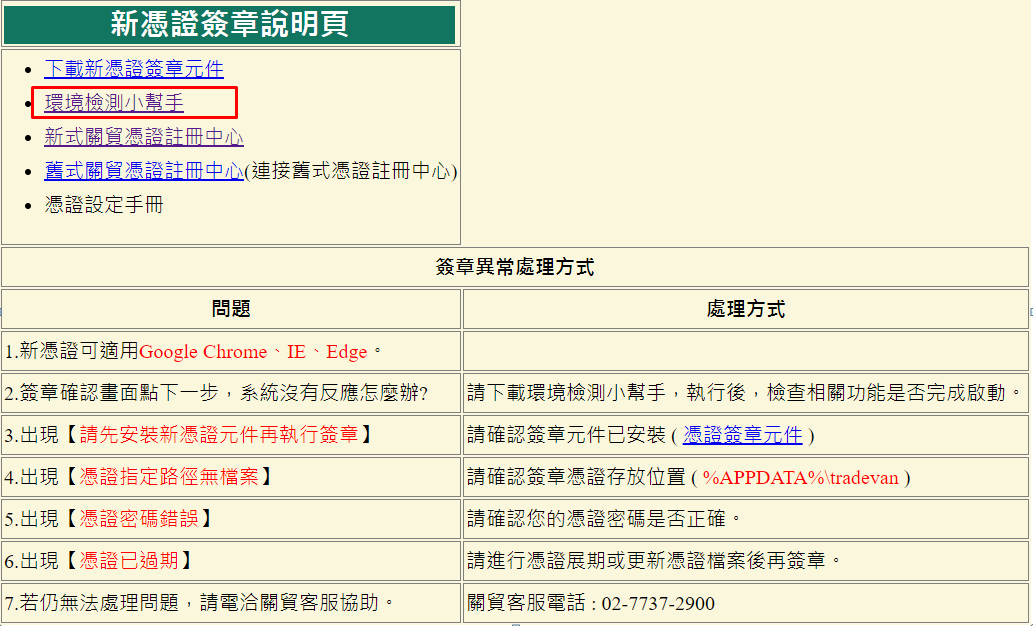 步驟8-1：自動執行簽章憑證元件檢測，顯示「通過」即可在台塑網使用憑證簽章。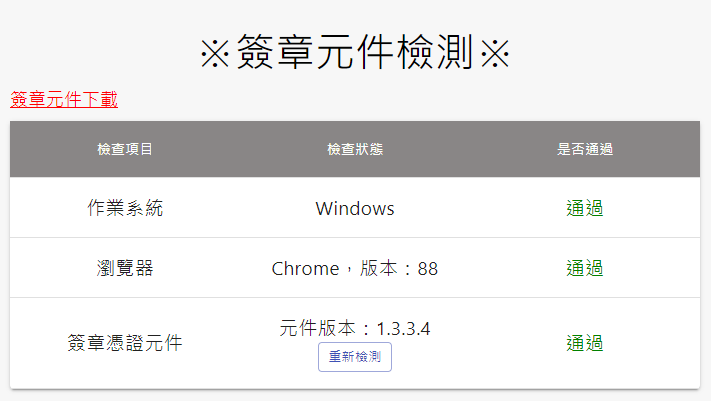 